Arbejdsdag 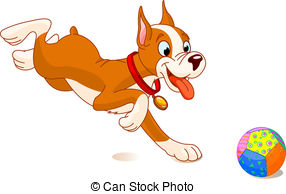 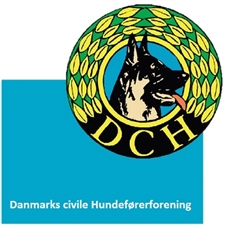 Lørdag d. 11. novemberVi starter kl. 8.00 med rundstykkerVi har følgende opgaver, som vi skal have løst:Rengøring i container og evt. skilte for at holde opryddet Rydde op i klubhusetGøre rent i klubhusetKlippe hækBekæmpe brombærSætte plader på DM skiltetNy port i skuret ved traktorenBeskære træer ved lysmaster
Tøv ikke med at deltage, hvis vi bliver mange, finder vi flere opgaver.Af hensyn til forplejning tilmeld på sms til Heidi 21667572